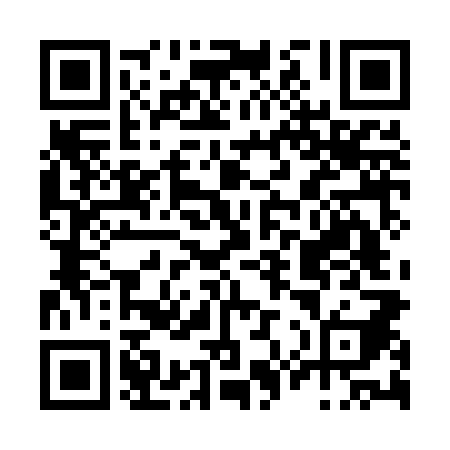 Ramadan times for Fonte do Amioso, PortugalMon 11 Mar 2024 - Wed 10 Apr 2024High Latitude Method: Angle Based RulePrayer Calculation Method: Muslim World LeagueAsar Calculation Method: HanafiPrayer times provided by https://www.salahtimes.comDateDayFajrSuhurSunriseDhuhrAsrIftarMaghribIsha11Mon5:195:196:4912:424:506:356:358:0012Tue5:185:186:4812:424:516:366:368:0113Wed5:165:166:4612:414:526:376:378:0214Thu5:155:156:4512:414:526:386:388:0315Fri5:135:136:4312:414:536:396:398:0416Sat5:115:116:4112:414:546:406:408:0517Sun5:095:096:4012:404:556:416:418:0618Mon5:085:086:3812:404:566:426:428:0819Tue5:065:066:3712:404:566:436:438:0920Wed5:045:046:3512:394:576:446:448:1021Thu5:035:036:3312:394:586:456:458:1122Fri5:015:016:3212:394:596:476:478:1223Sat4:594:596:3012:384:596:486:488:1324Sun4:574:576:2812:385:006:496:498:1425Mon4:554:556:2712:385:016:506:508:1626Tue4:544:546:2512:385:016:516:518:1727Wed4:524:526:2412:375:026:526:528:1828Thu4:504:506:2212:375:036:536:538:1929Fri4:484:486:2012:375:046:546:548:2030Sat4:464:466:1912:365:046:556:558:2131Sun5:455:457:171:366:057:567:569:231Mon5:435:437:161:366:067:577:579:242Tue5:415:417:141:356:067:587:589:253Wed5:395:397:121:356:077:597:599:264Thu5:375:377:111:356:088:008:009:285Fri5:355:357:091:356:088:018:019:296Sat5:345:347:081:346:098:028:029:307Sun5:325:327:061:346:108:038:039:318Mon5:305:307:041:346:108:048:049:339Tue5:285:287:031:336:118:058:059:3410Wed5:265:267:011:336:128:068:069:35